ПРОЕКТВносит ГубернаторИвановской области 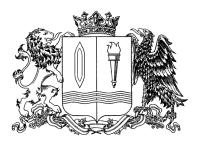 ЗАКОН ИВАНОВСКОЙ ОБЛАСТИПринят Ивановской областной Думойг. Иваново_______________ 2021 г.№ ______-ОЗО внесении изменений в Закон Ивановской области«О порядке перемещения транспортных средств на специализированную стоянку, их хранения, оплаты стоимости перемещения и хранения, возврата транспортных средств»Настоящий Закон принят в соответствии со статьей 27.13 Кодекса Российской Федерации об административных правонарушениях в целях установления требований к специализированной стоянке для хранения задержанных маломерных судов.Статья 1.Внести в Закон Ивановской области от 01.10.2012 № 66-ОЗ                    «О порядке перемещения транспортных средств на специализированную стоянку, их хранения, оплаты стоимости перемещение и хранения, возврата транспортных средств» (в действующей редакции) следующие изменения:1) статью 2 дополнить частью 3 следующего содержания:«3. Специализированная стоянка для хранения задержанных маломерных судов, расположенная на акватории водного объекта, должна соответствовать требованиям, указанным в пунктах 1, 3 и 4 части 2 настоящей статьи. Требования к обустройству пирсов (причалов), подходов к ним по ширине и глубинам акватории, оборудованию швартовыми устройствами, пожарной безопасности должны соответствовать требованиям Правил пользования базами (сооружениями) для стоянок маломерных судов в Российской Федерации, утвержденных федеральным органом исполнительной власти в области гражданской обороны, предупреждения чрезвычайных ситуаций и ликвидации последствий стихийных бедствий.»;2) статью 3 дополнить частью 6 следующего содержания:«6. Юридические лица или индивидуальные предприниматели, которые имеют на любом законном праве специализированную стоянку,               и прошедшие отбор на право осуществления деятельности по хранению задержанных транспортных средств на территории Ивановской области,  на специализированной стоянке для хранения задержанных маломерных судов должны иметь технику и оборудование, применяемые                           для перемещения задержанных маломерных судов на специализированную стоянку.»;3) статью 5 дополнить частью 4 следующего содержания:«4. В межнавигационный период задержанные маломерные суда должны храниться юридическими лицами или индивидуальными предпринимателями, которые имеют на любом законном праве специализированную стоянку, и прошедшими отбор на право осуществления деятельности по хранению задержанных транспортных средств на территории Ивановской области, на специализированной стоянке, на берегу водного объекта в помещении (эллинге).                            При отсутствии помещения (эллинга) допускается хранение задержанных маломерных судов на берегу водного объекта под навесом.».Статья 2.Настоящий Закон вступает в силу после его официального опубликования.ГубернаторИвановской областиС.С. Воскресенский